Python CodingThe programming assignment gives the students the opportunity to demonstrate the coding skills that they have acquired during the course.  This selection of programs should introduce the skills to the students, enabling them to tackle the programming assignment.1 Life Decisions (Magic 8-ball)Skills:	Import module, Python Lists, Randomly choose from a List, one line commentsThe program above is identical to the one below but you can space things out to make it easier to read.  Do not indent because this has a special meaning in Python.2a One-Roll DiceNew Skills:	Randomly choose a number in a given range2b One-Roll Dice (Am I a Winner?)New Skills:	If….Then2c One-Roll Dice (Choose which number wins)New Skills:	input, Integer variable2d One-Roll Dice (What if I’m not a Winner?)New Skills:	If….Then….else3a Guess the Roll (Don’t want to keep pressing Run?)New Skills:	while, Boolean true3b Guess the Roll (Count the number of rolls)New Skills:	increment a variable. Format printout3c Guess the Roll (Count the number of WINS!)New Skills:	Alternative way of incrementing a variable (+=)3d Guess the Roll (Percentage wins)New Skills:	Simple calculation (division)3e Guess the Roll (Percentage to 2 DP)New Skills:	format to 2 decimal places, floating point variable3f Guess the Roll (I want to stop)New Skills:	while (expression is true) repeat4 Validation (Only accept integers between 1 and 6, inclusive)New Skills:	Validation, try, raise, except, ValueErrorI would guess that earlier the program would have crashed when the user entered nothing instead of a number between 1 and 6.  Validation would trap that error and stop the program from crashing. 5a Guess the Roll (Only accept integers between 1 and 6, inclusive)New Skills:	Self-defined functions, local variables, multi-line comments (‘’’)6a Read My Timetable (The file must already exist)New Skills:	open, readlines, closeIn Notepad create a file of subjects and subject teachers for each lesson of the day.  Save the file as a text file, with the day of the week as its name.  Save it in the same directory as the Python program.Eg.  Here is Tuesday.txt6b Read My Timetable (The file must already exist)New Skills:	for … in list6c Read My Timetable (The file must already exist)New Skills:	for … in list, split()6d Read My Timetable (The file must already exist)New Skills:	None!ExercisesDevelop a ‘Bingo Game’ (See example below).  Do NOT go straight into code.  For each task write out your plan using bullet points, or any method that you know to describe processes.  Your final code may look vastly different from your original plan.
Task 1 – Picture BingoThe bingo game only has 20 object namesThe bingo cards have 5 pictures of objectsAn object name is picked at random, called out but is NOT removed from the list.  The player then crosses that object off their picture cardWhen a player has all of the 5 pictures crossed off, they must shout house and the game endsTask 2 – Improved Picture BingoAs Task 1 but while ‘House’ has not been called, loop the picking and calling processTask 3 – Non-repeating ObjectsAs Task 2 but when an object is picked, it IS REMOVED from the list. Use Google to find out how to remove an item from a List.Task 4 – Normal BingoReplace the 20 object names with 90 number namesReplace the picture-bingo cards with traditional 15 number bingo cardsTask 5 – Check winnerWhen a player calls House, their ticket has to be checked against a list of the numbers called.  How could you do this?Task 6 – JackpotIf a house is called within a certain number of picks (eg 55 numbers or less), the winner will also receive a Jackpot prize.

Adapt the solution for Task 3 from exercise 1 to read in a list of 20 objects from a text file.
Task 1 – Read object names from filesCreate a text file of 20 objects names.  Save it with an appropriate nameAdapt the solution for Task 3 from exercise 1 to read in a list of 20 objects from a filePicture BingoMethod 1Cut out the definitions to produce tilesGive out the Picture Card and the definition tilesWhen an object is called out, cover the picture with the definitionMethod 2Only give out the definitions as a bingo cardWhen an object is called out, put a line through the definitionThis may help: https://www.computerhope.com/jargon.htm DefinitionsPicture Bingo CardsVolatile memory that the computer can access faster than CD, HD or SSIDSupplies components in a computer with powerAn output device that displays video images and textHandheld hardware input device that controls a cursor in a GUI and can move and select text, icons, files, and folders.A coin cell battery used to power the memory that stores the system time and date and also the system hardware settings for the computer.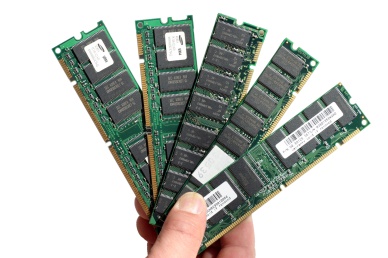 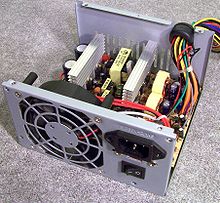 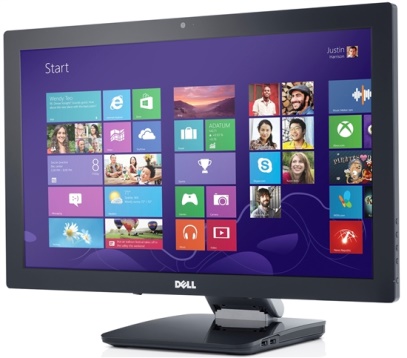 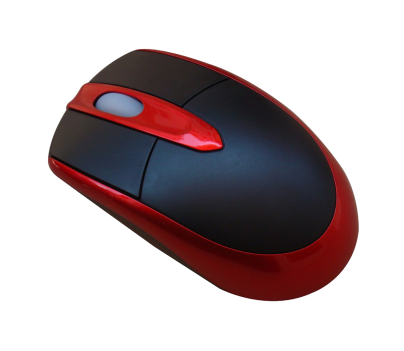 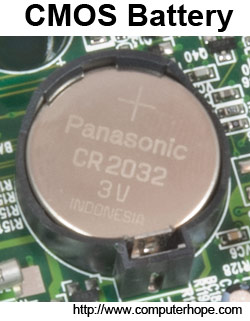 